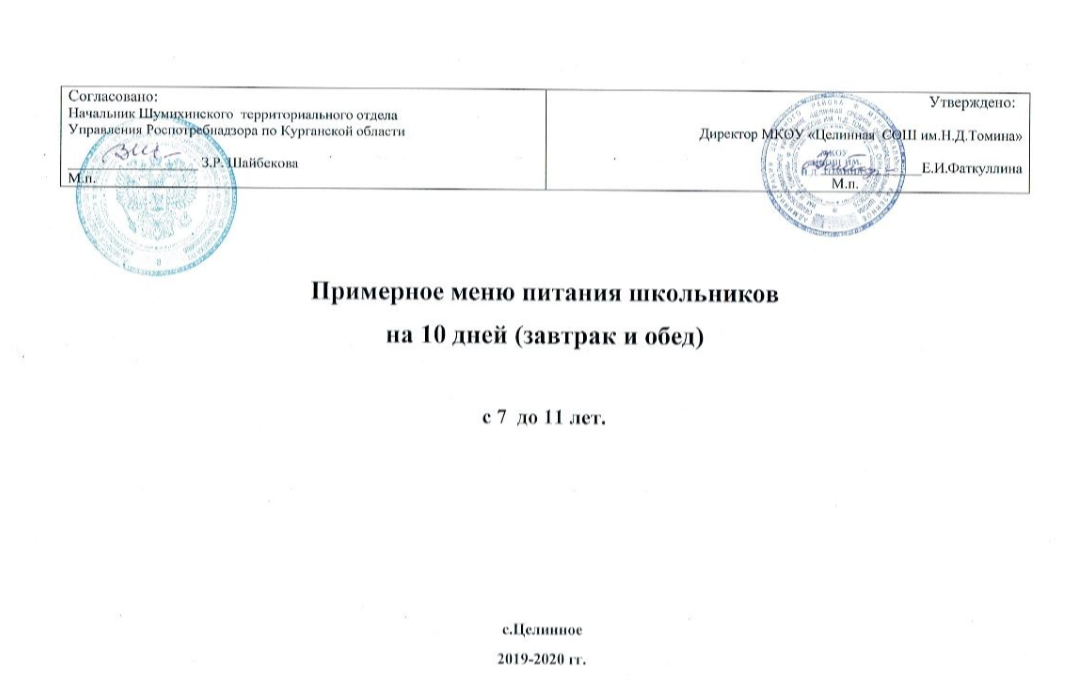 Меню питания школьников  на 10 дней, для детей с 7 до11 летПонедельник (первая неделя)Вторник (первая неделя)Среда (первая неделя)Четверг (первая неделя)Пятница (первая неделя)Понедельник (вторая неделя)Вторник (вторая неделя)Среда (вторая неделя)Четверг (вторая неделя)Пятница (вторая неделя)Приемы пищинаименование блюда№рецепту рыВозраст детей от 7- 11 летВозраст детей от 7- 11 летВозраст детей от 7- 11 летВозраст детей от 7- 11 летВозраст детей от 7- 11 летВитамины, мг,мкгВитамины, мг,мкгВитамины, мг,мкгВитамины, мг,мкгМинеральные вещества, мгМинеральные вещества, мгМинеральные вещества, мгМинеральные вещества, мгПриемы пищинаименование блюда№рецепту рыМассапорци йПищевые веществаПищевые веществаПищевые веществаЭЦКкалБ, грВ1САЕСаРMgFeПриемы пищинаименование блюда№рецепту рыМассапорци йБ, грЖ, грУ, грЭЦКкалБ, грВ1САЕСаРMgFe123456789101112131415Обед – 35%Салат из отварной моркови78/04г802,27,611,4128,00,071,040,1481,5123,2972,715,00,893Суп гороховыйТтк от18.10.082002,85,2927,5132,90,040,050,0870,5397,8185,924,40,07Колбаса духовая243/04г8014,129,25,4189,00,1383,1770,0770,92134,8108,924,21,29Отварные макароны510/04г.1503,67,520,051670,053-0,0780,256,8123,724,40,423Сок виноградный389/152000,60,432,6136,4-4,0--40-140,8Хлеб пшеничный в/с201,520,159,8746,20,05---8,723,21,90,5Хлеб ржано-пшеничный403,20,417,878,70,08---14,034,81,50,7Фрукты свежие-1000,9-16,286,00,11316,290,0150,020,138,011,00,57Итого:28,9430,14140,79964,20,54425,5570,4053,18375,52557,2116,45,246Всего:28,9430,14140,79964,20,54425,5570,4053,18375,52557,2116,45,246Приемы пищинаименование блюда№рецепт урыВозраст детей от 7- 11 летВозраст детей от 7- 11 летВозраст детей от 7- 11 летВозраст детей от 7- 11 летВозраст детей от 7- 11 летВитамины, мг,мкгВитамины, мг,мкгВитамины, мг,мкгВитамины, мг,мкгМинеральные вещества, мгМинеральные вещества, мгМинеральные вещества, мгМинеральные вещества, мгПриемы пищинаименование блюда№рецепт урыМассапорци йПищевые веществаПищевые веществаПищевые веществаЭЦКкалБ, грВ1САЕСаРMgFeПриемы пищинаименование блюда№рецепт урыМассапорци йБ, грЖ, грУ, грЭЦКкалБ, грВ1САЕСаРMgFe123456789101112131415Обед – 35%Свекла отварная с яблоком71/04г1003,410,26,8124,00,035,0620,0952,5613,97467,013,80,578Рассольник Ленинградскийсо сметаной132/04г200/106,255,916,74185,00,085,6810,0760,5423,486155,822,40,69Плов403/94г1508,468,926,05257,50,125-0,0690,2324,84254,734,20,832Напиток шиповника700/04г2000,4-24,997,00,0128,237---34,02,50,007Хлеб пшеничный в/с201,520,159,8446,20,05---8,723,21,90,5Хлеб ржано-пшеничный403,20,417,878,70,08---14,034,81,50,7Фрукты1001,20,311,25570,0915,00,0150,020,138,011,00Итого:24,4325,85113,38845,40,46733,980,2553,32385,13577,587,33,3Всего:24,4325,85113,38845,40,46733,980,2553,32385,13577,587,33,3Приемы пищинаименование блюда№рецепт урыВозраст детей от 7- 11 летВозраст детей от 7- 11 летВозраст детей от 7- 11 летВозраст детей от 7- 11 летВозраст детей от 7- 11 летВитамины, мг,мкгВитамины, мг,мкгВитамины, мг,мкгВитамины, мг,мкгМинеральные вещества, мгМинеральные вещества, мгМинеральные вещества, мгМинеральные вещества, мгПриемы пищинаименование блюда№рецепт урыМасса порци йПищевые веществаПищевые веществаПищевые веществаЭЦ Ккал Б, грВ1САЕСаРMgFeПриемы пищинаименование блюда№рецепт урыМасса порци йБ, грЖ, грУ, грЭЦ Ккал Б, грВ1САЕСаРMgFe123456789101112131415Обед – 35%Икра кобачковая55/04г801,1364,85,02680,0164,760,032,19224,560,18414,890,848Щи из свежей капусты скартофелем со сметаной124/04г200/102,04,315,0880,04435,6310,072,8265,305140,82,40,09Гуляш из мяса птицы390/04г10010,656,151,35121,50,03850,280,070,05157,999,720,00,501Картофельное пюре520/04г1004,0646,819,95156,00,09082,8190,0640,363,645159,627,60,784Кисель638/04г200--29,62136,60,014,39---23,62,30,137Хлеб пшеничный в/с201,520,159,8446,20,05---8,723,21,90,5Хлеб ржаной пшеничный403,20,417,878,70,08---14,034,81,50,7Свежий фрукт1001,20,311,25570,0915,00,0150,020,138,011,00,1Итого:23,7722,9109,837520,419632,880,2495,382334,24489,88481,593,56Всего:23,7722,9109,837520,419632,880,2495,382334,24489,88481,593,56Приемы пищинаименование блюда№рецепт урыВозраст детей от 7- 11 летВозраст детей от 7- 11 летВозраст детей от 7- 11 летВозраст детей от 7- 11 летВозраст детей от 7- 11 летВитамины, мг,мкгВитамины, мг,мкгВитамины, мг,мкгВитамины, мг,мкгМинеральные вещества, мгМинеральные вещества, мгМинеральные вещества, мгМинеральные вещества, мгПриемы пищинаименование блюда№рецепт урыМассапорци йПищевые веществаПищевые веществаПищевые веществаЭЦКкалВ1САЕСаРMgFeПриемы пищинаименование блюда№рецепт урыМассапорци йБ, грЖ, грУ, грЭЦКкалВ1САЕСаРMgFe123456789101112131415Обед – 35%Салат из свежей моркови60/03г800,9766,2727,16889,120,044,820,011,8414,833,6812,760,54Борщ со сметаной112/04г200/78,37,016,31700,055,5950,0871,5397,8198,024,60,571Перловка отварная430/94г15012,512,2528,85298,00,1397,0150,1530,019118,65253,8244,141,986Котлета духовая809,8717,338,80230,670,080,034,67-134,53140,026,671,87Компот из с/ф638/04г2001,0-39,6158,00,0121,65---34,02,60,003Фрукт свежий1001,20,311,25570,0915,00,0150,020,138,011,00,1Хлеб пшеничный, в/с201,520,159,8446,20,05---8,723,21,90,,5Хлеб ржано-пшеничный403,20,417,878,70,08---14,034,81,51,7Итого:38,56643,702139,6081127,690,54134,114,9353,409388,61725,5125,177,27Всего:38,56643,702139,6081127,690,54134,114,9353,409388,61725,5125,177,27Приемы пищинаименование блюда№рецепт урыВозраст детей от 7- 11 летВозраст детей от 7- 11 летВозраст детей от 7- 11 летВозраст детей от 7- 11 летВозраст детей от 7- 11 летВитамины, мг,мкгВитамины, мг,мкгВитамины, мг,мкгВитамины, мг,мкгМинеральные вещества, мгМинеральные вещества, мгМинеральные вещества, мгМинеральные вещества, мгПриемы пищинаименование блюда№рецепт урыМассапорци йПищевые веществаПищевые веществаПищевые веществаЭЦКкалБ, грВ1САЕСаРMgFeПриемы пищинаименование блюда№рецепт урыМассапорци йБ, грЖ, грУ, грЭЦКкалБ, грВ1САЕСаРMgFe123456789101112131415Обед – 35%Салат Винегрет смаслом растительным72/04г1005,19,75,2129,00,0676,4310,1582,5123,2972,715,00,89Суп вермишеливый139/042506,25,622,31670,0491,450,040,05279,153103,516,11,131Гречка отварная541/111002,459,1516,05145,50,09084,8190,0341,3142,61195,027,60,784Сосиска детская отварная413/045014,129,25,4189,00,1383,1770,0770,92134,8108,924,21,29Чай с лимоном705/042000,4-23,6940,0129,700,005--34,02,61,007Хлеб пшеничный в/с201,520,159,8446,20,05---8,723,21,90,5Хлеб ржано-пшеничный403,20,417,878,70,08---14,034,81,50,7Фрукты свежие1001,60,415,060,00,069,40,010,0040,0875,37,30,07Итого:34,5934,6115,19909,40,546834,9770,3244,786403,017580,496,26,372Всего:34,5934,6115,19909,40,546834,9770,3244,786403,017580,496,26,372Приемы пищинаименование блюда№рецепту рыВозраст детей от 7- 11 летВозраст детей от 7- 11 летВозраст детей от 7- 11 летВозраст детей от 7- 11 летВозраст детей от 7- 11 летВитамины, мг,мкгВитамины, мг,мкгВитамины, мг,мкгВитамины, мг,мкгМинеральные вещества, мгМинеральные вещества, мгМинеральные вещества, мгМинеральные вещества, мгПриемы пищинаименование блюда№рецепту рыМассапорци йПищевые веществаПищевые веществаПищевые веществаЭЦКкалБ, грВ1САЕСаРMgFeПриемы пищинаименование блюда№рецепту рыМассапорци йБ, грЖ, грУ, грЭЦКкалБ, грВ1САЕСаРMgFe123456789101112131415Обед – 35%Салат из свежих помидоров с луком14/10600,683,712,8347,460,0412,25--10,5519,7310,670,50Суп с  рыбной консервой133/04г2007,427,0220,5200,50,054,590,0070,5347,888,014,60,571Овощное рагу321/051502,2911,014,44166,000,078,,6731,0-23,961,827,80,98Чай с сахаром699/052000,1-25,296,00,0128,990,002--34,02,60,07Хлеб пшеничный в/с201,520,159,8446,20,05---8,723,21,90,5Хлеб ржано-пшеничный403,20,417,878,70,08---14,034,81,50,7Фрукт свежий1001,60,420,694,00,0910,450,0150,0060,137,9510,950,1Итого:16,8122,68111,21728,860,39244,9531,024 0,536105,08269,4870,023,421Всего:16,8122,68111,21728,860,39244,9531,024 0,536105,08269,4870,023,421Приемы пищинаименование блюда№рецепт урыВозраст детей от 7- 11 летВозраст детей от 7- 11 летВозраст детей от 7- 11 летВозраст детей от 7- 11 летВозраст детей от 7- 11 летВитамины, мг,мкгВитамины, мг,мкгВитамины, мг,мкгВитамины, мг,мкгМинеральные вещества, мгМинеральные вещества, мгМинеральные вещества, мгМинеральные вещества, мгПриемы пищинаименование блюда№рецепт урыМассапорци йПищевые веществаПищевые веществаПищевые веществаЭЦКкалБ, грВ1САЕСаРMgFeПриемы пищинаименование блюда№рецепт урыМассапорци йБ, грЖ, грУ, грЭЦКкалБ, грВ1САЕСаРMgFe123456789101112131415Обед – 35%Салат из свежей капусты с яблоком46/071001,540,1110,9148,120,0329,451,830,2047,5435,3819,090,73Суп картофельный сгренками.85/11г2503,04,810,1190,00,0491,450,040,05279,153103,516,11,131Пшенная каша394/941504,0646,819,95156,00,09082,8190,0640,363,645159,627,60,784Гуляш из мяса птицы ,сметанный соус390/1210010,656,151,35121,50,03850,280,070,05157,999,720,00,501Сок морковный389/152002,20,225,2111,4-6--   38-141,2Хлеб пшеничный201,520,159,8446,20,05---8,723,21,90,5Хлеб ржано-пшеничный403,20,417,878,80,08---14,034,81,50,7Фрукт свежий1001,60,420,694,00,0910,450,0150,0060,137,9510,950,1Итого:27,74419,01115,75846,02 0,4283 50,4492,0190,608 409,068464,13111,145,646Всего :27,74419,01115,75846,02 0,4283 50,4492,0190,608 409,068464,13111,145,646Приемы пищинаименование блюда№рецепту рыВозраст детей от 7- 11 летВозраст детей от 7- 11 летВозраст детей от 7- 11 летВозраст детей от 7- 11 летВозраст детей от 7- 11 летВитамины, мг,мкгВитамины, мг,мкгВитамины, мг,мкгВитамины, мг,мкгМинеральные вещества, мгМинеральные вещества, мгМинеральные вещества, мгМинеральные вещества, мгПриемы пищинаименование блюда№рецепту рыМассапорци йПищевые веществаПищевые веществаПищевые веществаЭЦКкалБ, грВ1САЕСаРMgFeПриемы пищинаименование блюда№рецепту рыМассапорци йБ, грЖ, грУ, грЭЦКкалБ, грВ1САЕСаРMgFe123456789101112131415Обед – 35%Салат из свежих огурцов13/10.600,463,651,4340,380,025,700,00-  13,1124,017,980,34Суп «Крестьянский» с крупой201/052004,796,0312,42118,620,060,031,02-32,0734,985,420,30Капуста тушеная336/101502,786,4834,52213,530,2331,5031,5-21,96119,5943,991,73Гуляш из мяса птицы390/1210010,656,151,35121,50,0385  0,280,070,05157,999,720,00,501Компот из св.фруктов631/05г2000,20-35,8143,00,0128,990,002--34,02,60,007Хлеб пшеничный в/с201,520,159,8446,20,05---8,723,21,90,5Хлеб ржано-пшеничный403,20,417,878,70,08---14,034,81,50,7Фрукт свежий1001,60,420,694,00,0910,450,0150,0060,137,9510,950,1Итого:25,2664,78133,76855,93 0,5805   56,95 32,607 0,056247,87378,2394,344,178Всего :25,2664,78133,76855,93 0,5805   56,95 32,607 0,056247,87378,2394,344,178Приемы пищинаименование блюда№рецепту рыВозраст детей от 7- 11 летВозраст детей от 7- 11 летВозраст детей от 7- 11 летВозраст детей от 7- 11 летВозраст детей от 7- 11 летВитамины, мг,мкгВитамины, мг,мкгВитамины, мг,мкгВитамины, мг,мкгМинеральные вещества, мгМинеральные вещества, мгМинеральные вещества, мгМинеральные вещества, мгПриемы пищинаименование блюда№рецепту рыМассапорци йПищевые веществаПищевые веществаПищевые веществаЭЦКкалБ, грВ1САЕСаРMgFeПриемы пищинаименование блюда№рецепту рыМассапорци йБ, грЖ, грУ, грЭЦКкалБ, грВ1САЕСаРMgFe123456789101112131415Обед – 35%Отварная свекла33/10600,863,655,0256,340,015,700,00-21,0924,5812,540,80Суп вермишелевый131/04г2502,24,512,7181,770,1081,950,0170,00398,45112,022,80,971Каша гороховая319/12г.15014,911,417,0279,020,11071,860,11,055263,66315,355,551,081Тефтели мясные286/10608,879,8311,71171,000,060,8539,00-43,90106,721,600,96Соус сметанный354/11301,277,055,5289,310,010,180,090,3221,0219,722,740,15Сок яблочный389/152001,0-20,284,8-4,0--14-10,02,8Хлеб пшеничный в/с201,520,159,8446,20,05---8,723,21,90,5Хлеб/ржано-пшеничный403,20,417,878,70,08---14,034,81,50,7Фрукты свежие1000,40,39,847,00,04316,980,01-6,023,88,51,364Итого:34,2237,28109,591034,14  0,4717 31,52 39,2171,378490,8266,01 137,13  9,326Всего:34,2237,28109,591034,14  0,4717 31,52 39,2171,378490,8266,01 137,13  9,326Приемы пищинаименование блюда№рецепт урыВозраст детей от 7- 11 летВозраст детей от 7- 11 летВозраст детей от 7- 11 летВозраст детей от 7- 11 летВозраст детей от 7- 11 летВитамины, мг,мкгВитамины, мг,мкгВитамины, мг,мкгВитамины, мг,мкгМинеральные вещества, мгМинеральные вещества, мгМинеральные вещества, мгМинеральные вещества, мгПриемы пищинаименование блюда№рецепт урыМассапорци йПищевые веществаПищевые веществаПищевые веществаЭЦКкалВ1САЕСаРMgFeПриемы пищинаименование блюда№рецепт урыМассапорци йБ, грЖ, грУ, грЭЦКкалВ1САЕСаРMgFe123456789101112131415Обед – 35%Салат из свеж капусты72805,19,75,2129,00,0676,430,152,5123,2972,715,00,89Суп картоф с фрикадельками.137/04г200/203,562,8315,08183,30,1080,39-0,53598,45112,022,80,971Рыба  с овощами374/04г.100/309,95,16,35121,50,04850,280,021,115133,35178,729,00,581Рис отварной520/04г1503,156,7525,91730,06422,770,037-130,4147,026,850,278Кисель638/04г2000,4-27,4106,00,018,75---23,62,30,137Хлеб пшеничный в/с201,520,159,8446,20,05---8,723,21,90,5Хлеб ржано-пшеничный403,20,417,878,70,08---14,034,81,50,7Фрукт свежий1000,9-16,286,00,14917,290,0150,020,138,011,00,57Итого:27,7324,93123,77923,71,154535,910,222  4,17408,32600110,35 4,627Всего :27,7324,93123,77923,71,154535,910,222  4,17408,32600110,35 4,627